Утвер; прика от /5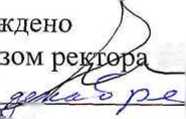 ПОЛОЖЕНИЕО порядке прекращения образовательных отношений между обучающимсяи ФГБОУВО «РГУП»1. Общие положенияПоложение «О порядке прекращения образовательных отношений между обучающимся и ФГБОУВО «РГУП» (далее - Университет) разработано в соответствии с Федеральным законом № 273-ФЗ от 29 декабря 2012 г. «Об образовании в Российской Федерации», Порядком применения к обучающимся и снятия с обучающихся мер дисциплинарного взыскания, утвержденным приказом Министерства образования и науки Российской Федерации от 15 марта 2013 г. № 185, Уставом и локальными нормативными актами Университета.Положение регламентирует и определяет основания и порядок прекращения образовательных отношений Университета с обучающимися по образовательным программам высшего образования и среднего профессионального образования.Основания прекращения образовательных отношений.Образовательные отношения между обучающимся и Университетом прекращаются при отчислении обучающегося из Университета:в связи с получением образования (завершением обучения);досрочно по инициативе обучающегося или родителей (законных представителей) несовершеннолетнего;досрочно по инициативе Университета;- по обстоятельствам, не зависящим от воли обучающегося или родителей (законных представителей) несовершеннолетнего обучающегося и Университета, в том числе в случае ликвидации Университета;2.2.Основанием для прекращения образовательных отношений является приказ ректора об отчислении обучающегося из Университета. Если с обучающимся или родителями (законными представителями) несовершеннолетнего обучающегося заключен договор об оказании платных образовательных услуг (далее - договор об образовании), при досрочном прекращении образовательных отношений такой договор расторгается на основании приказа ректора об отчислении обучающегося из Университета. Права	и обязанности обучающегося, предусмотренные законодательством об образовании и (или) локальными нормативными актами Университета, прекращаются с даты, указанной в приказе об отчислении обучающегося из Университета.Проект приказа об отчислении обучающегося в обязательном порядке согласовывается с юридическим отделом Университета (в филиале - с юрисконсультом).Не допускается отчисление обучающегося во время болезни, каникул, академического отпуска, отпуска по беременности и родам, отпуска по уходу за ребенком.В трехдневный срок со дня издания приказа лицу, отчисленному из Университета, выдается справка об обучении или о периоде обучения.Восстановление обучающегося, отчисленного досрочно по инициативе Университета, по инициативе обучающегося или родителей (законных представителей) несовершеннолетнего обучающегося, производится в соответствии с Положением «О порядке и основаниях восстановления, перевода или зачисления лиц, отчисленных из других образовательных организаций».Прекращение образовательных отношений в связи с получением образования (завершением обучения)3.1.Образовательные отношения прекращаются с обучающимся, завершившим в полном объеме обучение по образовательной программе и успешно прошедшими государственную итоговую аттестацию (итоговую аттестацию).3.2.Основанием для прекращения образовательных отношений в связи с получением образования (завершением обучения) является приказ ректора Университета об отчислении обучающегося.Сроки и порядок отчисления в связи с завершением обучения определяется Положением «Об итоговой государственной аттестации выпускников Университета» и Положением «О государственной итоговой аттестации выпускников Университета по программам среднего профессионального образования». Приказ	об отчислении обучающегося является основанием прекращения образовательных услуг по договору об образовании, если такой заключался с обучающимся или родителями (законными представителями) несовершеннолетнего обучающегося.Досрочное прекращение образовательных отношений по инициативе обучающегося или родителей (законных представителей) несовершеннолетнего обучающегосяДосрочное прекращение образовательных отношений по инициативе обучающегося или родителей (законных представителей) несовершеннолетнего обучающегося возможно в случаях:-по собственному желанию;-по состоянию здоровья;-в связи с призывом в Вооруженные Силы Российской Федерации;-в связи с переводом обучающегося для продолжения освоения образовательной программы в другую организацию, осуществляющую образовательную деятельность;-в связи с расторжением договора об образовании;-в иных случаях, установленных законодательством Российской Федерации и не противоречащих данному Положению.Досрочное прекращение образовательных отношений по инициативе (по собственному желанию) обучающегося или родителей (законных представителей) несовершеннолетнего обучающегося производится приказом ректора на основании письменного заявления обучающегося или родителей (законных представителей) несовершеннолетнего обучающегося на имя ректора Университета.В заявлении указывается дата отчисления и при необходимости прилагаются соответствующие документы.Заявление визируется деканом факультета и проректором по учебной и воспитательной работе (директором филиала).Приказ об отчислении обучающегося издается в пятидневный срок содня подачи	заявления	обучающимся	или	родителями	(законнымипредставителями) несовершеннолетнего обучающегося.Приказ об отчислении обучающегося является основаниемпрекращения образовательных услуг по договору об образовании, заключенному	с таким	обучающимся	или	родителями	(законнымипредставителями) несовершеннолетнего обучающегося.Юридическое или физическое лицо, заключившее договор об образовании имеет право прекратить образовательные отношения путем досрочного расторжения такого договора в одностороннем порядке.Для расторжения договора на имя ректора Университета подается письменное заявление с визами декана факультета, главного бухгалтера и проректора по учебной и воспитательной работе (в филиале - директора филиала) и указанием даты расторжения договора.На основании заявления издается приказ ректора о расторжении договора об образовании и отчислении лица, обучавшегося по данному договору с даты, указанной в заявлении о расторжении договора.Досрочное прекращение образовательных отношений по инициативеУниверситета.Досрочное прекращение образовательных отношений по инициативе Университета возможно в следующих случаях:-невыполнения обучающимся обязанностей по добросовестному освоению профессиональной образовательной программы и выполнению учебного плана;-применения к обучающемуся, достигшему возраста пятнадцати лет, отчисления как меры дисциплинарного взыскания;-установления нарушения порядка приема в Университет, повлекшего по вине обучающегося его незаконное зачисление;-нарушение условий договора об образовании;-в иных случаях, установленных законодательством Российской Федерации и не противоречащих данному Положению. Досрочное	прекращение образовательных отношений между Университетом и обучающимся наступает с даты отчисления, указанной в приказе ректора об отчислении обучающегося из Университета.5.3.Отчисление обучающегося за недобросовестное освоение основной профессиональной образовательной программы и выполнение учебного плана производится в соответствии с локальными нормативными актами Университета «О текущем контроле и промежуточной аттестации студентов, обучающихся по направлениям подготовки (специальностям) высшего образования»» и «О текущем и промежуточном контроле успеваемости студентов, обучающихся по специальностям среднего профессионального образования».Меры дисциплинарного взыскания могут применяться к обучающемуся, достигшему возраста пятнадцати лет, за неисполнение или нарушение Устава Университета и других локальных нормативных актов Университета в виде:замечания;выговора;отчисления.Дисциплинарное взыскание применяется в срок, не превышающий 1 месяца со дня обнаружения проступка и 6 месяцев со дня его свершения, не считая времени болезни обучающегося и (или) нахождения его на каникулах.При выборе меры дисциплинарного взыскания учитывается тяжесть дисциплинарного проступка, причины и обстоятельства, при которых он совершен, предыдущее поведение обучающегося, его психофизическое и эмоциональное состояние.Дисциплинарные взыскания оформляются распоряжением (приказом) ректора (директора филиала). Дата применения к обучающемуся дисциплинарного взыскания указывается в протоколе заседания учебно- воспитательной комиссии факультета.Для принятия решения о мере дисциплинарного взыскания на факультете создается учебно-воспитательная комиссия, состав которой формируется в соответствии с Положением о учебно-воспитательной комиссии факультета. На заседание комиссии приглашаются родители (законные представители) несовершеннолетнего обучающегося и, при необходимости, представитель комиссии по делам несовершеннолетних и защите их прав и (или) представитель органа опеки и попечительства. Решение комиссии оформляется протоколом.Для вынесения решения о мере дисциплинарного взыскания необходимо затребовать от обучающегося письменное объяснение на имя ректора (директора филиала) о причинах совершения проступка. В случае отсутствия обучающегося в Университете, ему (родителям, законным представителям несовершеннолетнего обучающегося) направляется по месту регистрации письменное уведомление с требованием, в течение 3 учебных дней с даты получения уведомления (Приложение 1), предоставить на факультет (лично или по почте) письменное объяснение причин совершения проступка.Распоряжение (приказ) ректора (директора филиала) о наложении на обучающегося дисциплинарного взыскания, издается факультетом через 15 календарных дней, со дня отправки уведомления.Отказ или уклонение обучающегося от предоставления им письменного объяснения не является препятствием для применения меры дисциплинарного взыскания.При отказе обучающегося предоставить письменное объяснение либо не предоставление письменного объяснения в установленный срок, составляется Акт (Приложение 2, 3). Для составления Акта приказом ректора (директора филиала) создается комиссия из трех человек - декана (зам. декана) факультета, специалиста факультета, представителя студенческого самоуправления. Акт передается в учебно-воспитательную комиссию и подшивается к протоколу.5.4.4.3а неоднократное совершение дисциплинарных проступков и (или) с учетом тяжести совершенного проступка, обучающийся может быть отчислен из Университета, если иные меры дисциплинарного взыскания и педагогического воздействия не дали результатов и дальнейшее его пребывание в Университете оказывает отрицательное влияние на других обучающихся, нарушает их права и права работников, а также нарушает нормальное функционирование Университета.При систематических пропусках занятий в течение семестра в объеме от 20 до 60 часов обучающемуся объявляется замечание, при пропусках занятий от 60 до 80 часов - выговор, а при пропусках занятий в объеме от 80 часов и более обучающийся отчисляется из Университета.В случае невыхода на учебные занятия в течение пяти учебных дней после окончания академического отпуска, отпуска по беременности и родам или отпуска по уходу за ребенком, на основании представления декана факультета обучающийся отчисляется из Университета приказом ректора с даты, следующей за датой окончания отпуска.5.4.5.На основании представления декана факультета (директора филиала) и выписки из протокола заседания учебно-воспитательной комиссии факультета, приказом ректора обучающийся отчисляется из Университета с даты, указанной в представлении декана факультета.5.4.6.Отчисление несовершеннолетнего обучающегося, достигшего возраста пятнадцати лет принимается с учетом мнения его родителей (законных представителей) и студенческого совета.Решение об отчислении несовершеннолетних детей-сирот и детей, оставшихся без попечения родителей, принимается с согласия комиссии по делам несовершеннолетних и защите их прав и органа опеки и попечительства.Отчисление обучающегося за совершение дисциплинарного проступка производится приказом ректора, на основании выписки из протокола заседания учебно-воспитательной комиссии факультета с даты, указанной в протоколе.К проекту приказа об отчислении студента за совершение дисциплинарного проступка прилагается представление декана факультета (директора филиала) (Приложение 4), объяснение студента в письменной форме либо Акт.5.4.7.Приказ о применении к обучающемуся меры дисциплинарного взыскания доводится до сведения обучающегося или родителей (законных представителей) несовершеннолетнего под роспись в течение 3 учебных дней со дня его издания, не считая времени болезни, каникул, академического отпуска, отпуска по беременности и родам, отпуска по уходу за ребенком.При установлении нарушения порядка приема в Университет, повлекшего по вине обучающегося его незаконное зачисление, обучающийся приказом ректора отчисляется из Университета.Основанием отчисления обучающегося является служебная записка на имя ректора ответственного секретаря приемной комиссии или декана факультета, с визой проректора по учебной и воспитательной работе (в филиале - директора филиала).Отчисление применяется в срок, не превышающий 1 месяца со дня обнаружения нарушения и 6 месяцев со дня его свершения, не считая времениболезни обучающегося и (или) нахождения его на каникулах.\К служебной записке прилагается письменное объяснение обучающегося на имя ректора о причинах совершения проступка. В случае отсутствия обучающегося в Университете, ему (родителям, законным представителям несовершеннолетнего обучающегося) направляется по месту регистрации письменное уведомление с требованием, в течение 3 учебных дней с даты получения уведомления (Приложение 1), предоставить на факультет (лично или по почте) письменное объяснение причин совершения проступка. Отказ или уклонение обучающегося от предоставления им письменного объяснения не является препятствием для издания приказа о его отчислении.б.б.Основаниями прекращения образовательных отношений по инициативе Университета за нарушение условий договора об образовании являются:-просрочка оплаты стоимости платных образовательных услуг;-невозможность со стороны Университета надлежащего исполнения обязательств по оказанию платных образовательных услуг вследствие действий (бездействия) обучающегося.В случае превышения срока оплаты за обучение более чем на 10 календарных дней, на основании представления декана факультета (директора филиала) и сведений бухгалтерии о наличии задолженности, договор об образовании расторгается Университетом в одностороннем порядке и обучающийся отчисляется из Университета приказом ректора.При наличии оснований, предусмотренных пунктом 5.1. настоящего Положения Университет имеет право прекратить образовательные отношения по договору об образовании путем досрочного расторжения такого договора в одностороннем порядке и отчисления обучающегося из Университета.6.Отчисление по обстоятельствам, не зависящим от воли обучающегося или родителей (законных представителей) несовершеннолетнего обучающегося иУниверситета, в том числе и в случае ликвидации Университета (филиала) производится приказом ректора с даты, указанной в приказе.В случае ликвидации Университета принимает на себя организацию перевода обучающихся с их согласия или с согласия родителей (законных представителей) несовершеннолетнего обучающегося в другую образовательную организацию.Если с обучающимся или родителями (законными представителями) несовершеннолетнего обучающегося был заключен договор об образовании, то приказ об отчислении дополняется пунктом о расторжении договора с даты отчисления обучающегося.Студент	курса	 группыфакультета		формы обучения(ФИО студента)УВЕДОМЛЕНИЕДеканат факультета	просит Вас в срокдо	20	г. направить в деканат факультета письменное объяснениена имя ректора (директора филиала) о причинах совершения дисциплинарного проступка, выразившегося в	В случае не предоставления письменного объяснения будет составлен акт об Г" отказе предоставления объяснения.Решение о праве продолжения Вами обучения в Университете будет приниматься на основании ФЗ РФ «Об образовании в Российской Федерации» и Устава ФГБОУВО «РГУП».ФИОот	20 г.(ФИО, должность)
(ФИО, должность)
(ФИО, должность)составлен настоящий Акт в том, что 	 	 20	 г. было затребованописьменное объяснение от студента 	 курса 	 группы факультетаформы обучения по направлению подготовки (специальности) 	 (бюджетная/платная основа)(ФИО студента)совершившего	20	г. дисциплинарный проступок, а именно:Студент отказался предоставить объяснение в письменной форме.ДолжностьДолжностьДолжностьКомиссией в составе:(ФИО, должность) (ФИО, должность) (ФИО, должность)	20	 г. составлен настоящий Акт в том, что деканатом факультета		20	г. было направлено уведомление студентукурса 	 группы 	формы обучения по направлению подготовки(специальности)	 (бюджетная/платная основа)(ФИО студента)с просьбой предоставить письменное объяснение причин совершения дисциплинарного проступка, выразившегося в:На момент составления Акта студент не предоставил письменное объяснение.ДолжностьДолжностьДолжностьРектору ФГБОУВО «РГУП» д.ю.н., профессору В. В. ЕршовуПРЕДСТАВЛЕНИЕСтудент (ка)	курса	группы факультета	формы обучения по направлению подготовки (специальности)(бюджетная/платная) основа	(ФИО студента)совершил	дисциплинарный	проступок, а именно:(ФИО студента)с	20 года.Основание: Федеральный закон «Об образовании в Российской Федерации», УставФГБОУВО «РГУП», письменное объяснение студента 	 (акт оботказе дачи письменного объяснения).ФИО